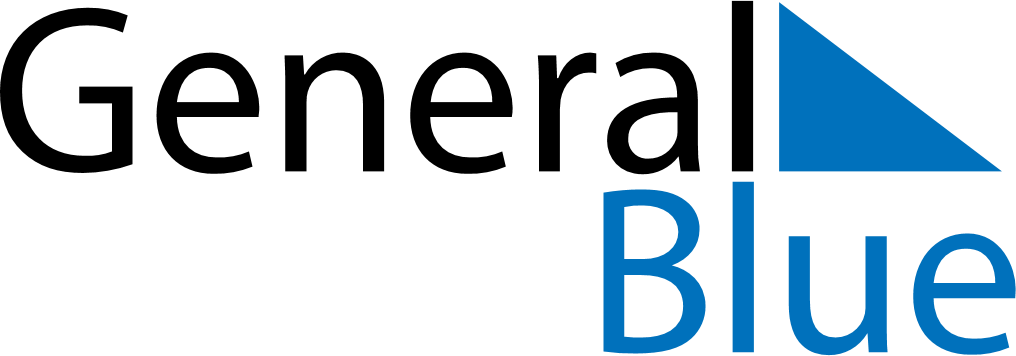 May 2029May 2029May 2029May 2029TurkeyTurkeyTurkeySundayMondayTuesdayWednesdayThursdayFridayFridaySaturday123445Labour and Solidarity Day6789101111121314151617181819Commemoration of Atatürk, Youth and Sports Day20212223242525262728293031